香港童軍總會元朗東2015-2016年度小童軍環保樂器設計比賽高級組獲獎名單初級組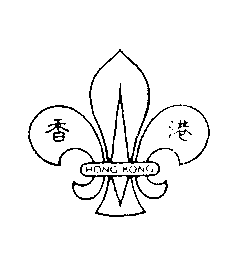 The Scout Association of Hong KongYuen Long East DistrictYuen Long East District Centre,2B, . Yuen Long, NTTel.︰2477 1345E-mail: eastyuenlong@gmail.com香港童軍總會元朗東區新界元朗青山公路2B號元朗東區區會中心電話：2477 1345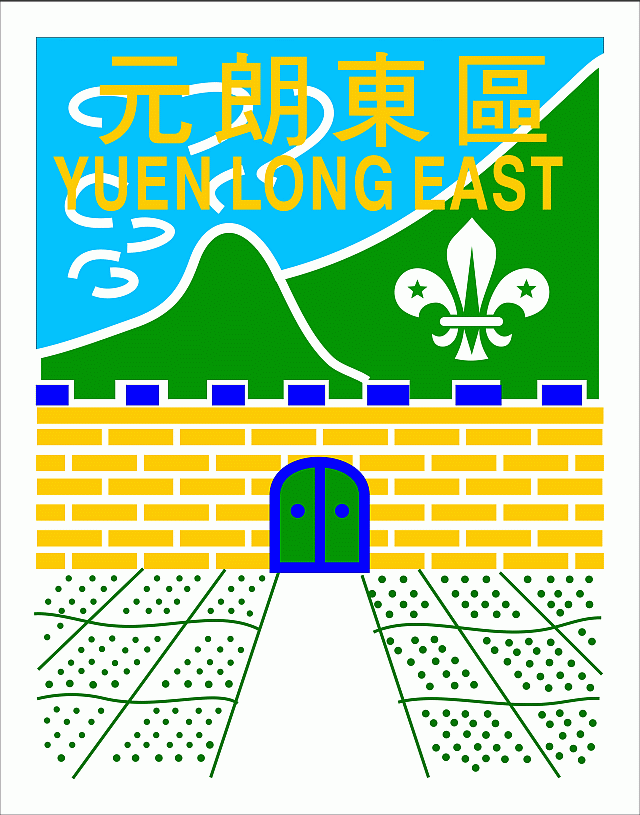 姓名旅號獎項洪澤軒1349B冠周芷君1121亞吳詩婷1349A季陳曉楠52優異陳泳彤1327優異姓名旅號獎項趙南希1467冠林紫祺1121亞劉卓言1467季鄭 朗52優異石曉彤1121優異